Table of contentSafety instructionsDesignations and signsPrinciple / intended use of the safety gearSelection and qualification of personnel / basic responsibilitiesSafety instructions governing assembly and specific operational phasesGeneral notesDesignationAdvantage-Gain-ArgumentCriteria for the selection of safety gearsEC type-examination certificateManufacturer of the safety gearTechnical DataBoundary conditionsDimensionsRange of applicationTripping State of deliveryDimensionsSpecification and functionSpecification of the safety gearFunction of the safety gearAssemblyAssembly of the safety gear to the lift carAdjustment of the safety gearCommissioningFunctional checkCheck after braking MaintenanceTransportAnnexe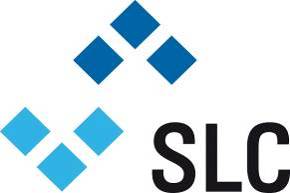 Product information300.000.025Version 02.2019 Instantaneous safety gear RFbraking downwardsSafety gearRF0001RF0002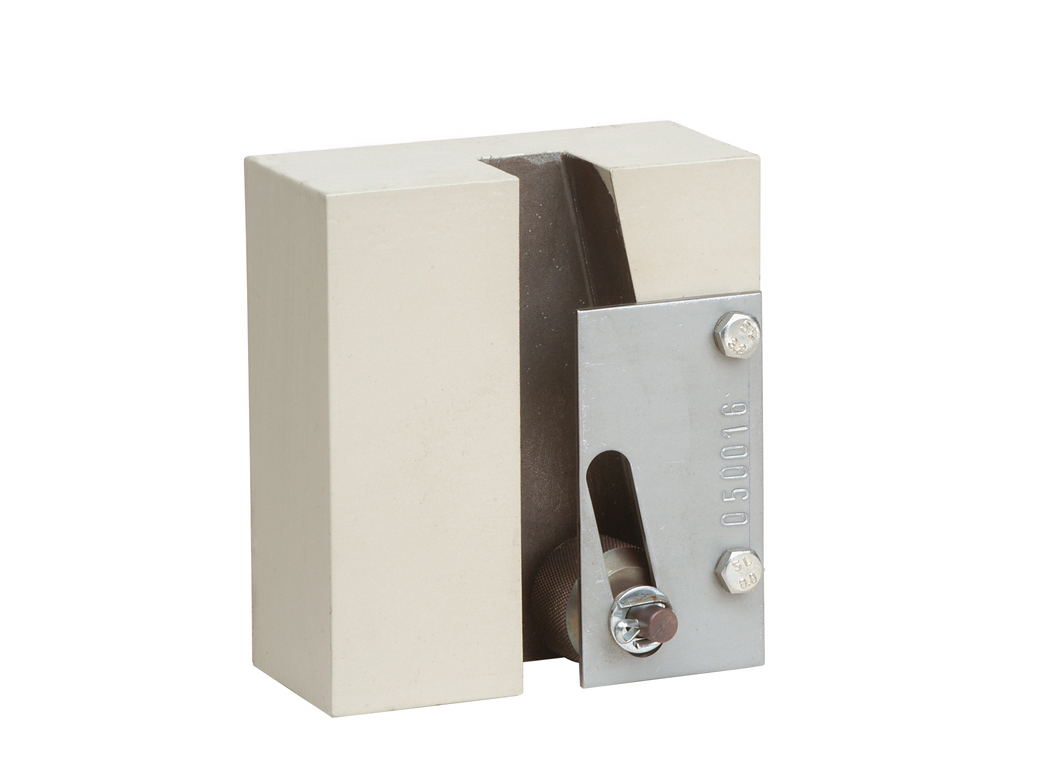 1.	Safety instructions	51.1	Designations and signs	51.2	Principle / intended use of the safety gear	51.3	Selection and qualification of personnel / basic responsibilities	61.4	Safety instructions governing assembly and specific operational phases	62.	General notes	72.1	Designation	72.2	Advantage-Gain-Argument	72.3	Criteria for the selection of safety gears	82.4	EC type-examination certificate	82.5	Manufacturer of the safety gear	83.	Technical Data	93.1	Boundary conditions	93.2	Dimensions	93.3	Range of application	93.4	Tripping	103.5	State of delivery	104.	Dimensions	115.	Specification and function	125.1	Specification of the safety gear	125.2	Function of the safety gear	126.	Assembly	136.1	Assembly of the safety gear to the lift car	136.2	Adjustment of the safety gear	137.	Commissioning	147.1	Functional check	147.2	Check after braking	148.	Maintenance	159.	Transport	1510.	Annexe	15This product information refers to the instantaneous safety gear type RF braking downwards and contains important information on correct and safe installation, putting into service, use and maintenance of the safety gear. Observing these instructions helps to avoid danger, to reduce repair costs and downtimes and to increase the reliability and life of the safety gear.The product information has to be supplemented by instructions based on national rules and regulations concerning accident prevention.The product information must always be available wherever the safety gear is in use. The manual must be read and applied by any person in charge of carrying out work with and on the safety gear.In addition to the product information and to the mandatory rules and regulations for accident prevention in the country and place of use of the safety gear the generally recognized technical rules for safe and proper working must also be observed.The following designations and signs are used in this product information to designate instructions of particular importance: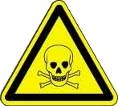 DANGERin this manual refers to the risk of death, heavy injuries and extensive damage if the required prevention measures are not taken.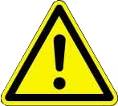 WARNINGin this manual refers to light injuries or damage if the required prevention measures are not taken.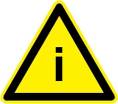 IMPORTANTin this manual refers to important information about the product or is meant to attract the readers attention to important parts of the product information.The safety gear has been built in accordance with current standards and the recognized safety rules. Nevertheless, its use may constitute a risk to life and limb of the user or cause damage to the safety gear and to other material property. The safety gear must be operated in technically perfect condition only, in accordance with its intended use and with the instructions set out in this product information. 
Any functional disorders, especially those affecting the safety of the safety gear should therefore be rectified immediately.The safety gear RF braking downwards is designed exclusively for preventing the fall of the lift car or counterweight. Using the safety gear for purposes other than those mentioned above is considered contrary to its designated use. The manufacturer cannot be held liable for any damage resulting from such use. 
The risk of any misuse lies entirely with the user.Operating the safety gear within the limits of its designated use also involves observing the instructions set out in this manual and complying with the inspection and maintenance directives.Never make any modifications, additions or conversions that might affect safety without the supplier’s approval!

Spare parts must comply with the technical requirements specified by the manufacturer. Spare parts from original equipment manufacturers can be relied to do so.Adhere to prescribed intervals for routine checks and inspections!For the execution of maintenance work tools and workshop equipment adapted to the task on hand are absolutely indispensable.Any work on and with the safety gear must be executed by reliable personnel only. Statutory minimum age limits must be observed!Employ only trained and instructed staff and set out clearly the individual responsibilities of the personnel for operation, set-up, maintenance and repair!Make sure that only authorized personnel works on or with the safety gear!AssemblyAssemblyAlways wear personal protective equipment during assembly work. Always wear personal protective equipment during assembly work. Standard operationAvoid any operational mode that might be prejudicial to safety!Take the necessary precautions to ensure that the safety gear is used only when in a safe and reliable state!Avoid any operational mode that might be prejudicial to safety!Take the necessary precautions to ensure that the safety gear is used only when in a safe and reliable state!Main-tenance Ensure that the maintenance area is adequately secured!For carrying out overhead assembly work always use specially designed or otherwise safety-oriented ladders and working platforms. Wear a safety harness when carrying out maintenance work at greater heights!Before cleaning with water or detergents cover or tape up all openings which - for safety and functional reasons - must be protected against water or detergent penetration.
After cleaning remove all covers and tapes applied for that purpose! Always tighten any screwed connections that have been loosened during maintenance and repair!Ensure that all consumables and replaced parts are disposed safely and with minimum environmental impact!Ensure that the maintenance area is adequately secured!For carrying out overhead assembly work always use specially designed or otherwise safety-oriented ladders and working platforms. Wear a safety harness when carrying out maintenance work at greater heights!Before cleaning with water or detergents cover or tape up all openings which - for safety and functional reasons - must be protected against water or detergent penetration.
After cleaning remove all covers and tapes applied for that purpose! Always tighten any screwed connections that have been loosened during maintenance and repair!Ensure that all consumables and replaced parts are disposed safely and with minimum environmental impact!Gas
dust
steam
smokeCarry out welding or grinding work on the safety gear only if this has been expressly authorized, as there may be a risk of explosion and fire!Before carrying out welding or grinding operation, clean the safety gear and its surroundings from dust and other inflammable substances and make sure that the premises are adequately ventilated (risk of explosion)! When there is little space for working observe the national rules and regulations!Carry out welding or grinding work on the safety gear only if this has been expressly authorized, as there may be a risk of explosion and fire!Before carrying out welding or grinding operation, clean the safety gear and its surroundings from dust and other inflammable substances and make sure that the premises are adequately ventilated (risk of explosion)! When there is little space for working observe the national rules and regulations!Oil
grease
etc.When handling oil, grease and other chemical substances, observe the product-related safety regulations!Be careful when handling hot consumables (risk of burning or scalding)!When handling oil, grease and other chemical substances, observe the product-related safety regulations!Be careful when handling hot consumables (risk of burning or scalding)!The safety gear type RF is a safety device for lifts.The single-sided acting safety gear prevents the car resp. the counterweight from falling downwards.All safety devices are type-examined.RF.. - .	Instantaneous safety gear („RollensperrFangvorrichtung“)0001	Type 10002	Type 2FeatureAdvantageGainSafety gearPrevents inadmissible excess of car speed in the event of intact suspension means and unfavourable loadingPrevents free fall of the car in the event of broken suspension meansReduces the residual riskBraking downwardsTripping effects by the overspeed governor or by a slack-rope tripping devicelow installation costRail head widthLoad of safety operation P+QCounterweight massCar speedCertification no. of the EC type-examination certificate:Certification no. of the EC type-examination certificate:Certification no. of the EC type-examination certificate:Certification no. of the EC type-examination certificate:TypeCertification no.RF0001EU-SG 513RF0002EU-SG 765Manufacturer of the safety gear (RF0001 under licence of C. Haushahn GmbH & Co. KG)Sautter Lift Components GmbHRemsstraße 270806   I  Holder of type-examination certificate RF0001:	Holder of type-examination certificate RF0002:Sautter Lift Components GmbH	Sautter Lift Components GmbHRemsstraße 2	Remsstraße 270806 Kornwestheim	70806 Kornwestheim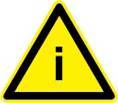 IMPORTANTEU type-examination certificates plus certificates of conformity are added to the delivery separately.In addition the EU type-examination certificates can be downloaded on the homepage of SLC: www.slc-liftco.comThe device is an instantaneous safety gear.Braking is caused by frictional force.The device is installed on the lift car.Connection to the car with screws M12.Installation dimensionsInstallation dimensionsInstallation dimensionsInstallation dimensionsTypeWeight (pair)HeightWidthDepthRF000111 kg120 mm134 mm50 mmRF00028 kg120 mm106 mm50 mmRF0001RF0002Min. width of running surface28 mm28 mmRail head width16 mm9-10 mmMax. total massMax. total massTripping speed [m/s]RF0001RF00020,508.891 kg3.264 kg0,608.555 kg3.141 kg0,708.189 kg3.006 kg0,807.804 kg2.865 kg0,907.409 kg2.720 kg1,007.012 kg2.574 kg1,106.621 kg2.431 kg1,206.239 kg2.290 kg1,325.803 kg2.130 kg1,654.724 kg1.734 kgMax. rated speedRF0001 and RF0002Car0,63 m/sCounterweight1,00 m/sMax. tripping speedRF0001 and RF0002Car1,00 m/sCounterweight1,65 m/sThe safety gear is operated by an overspeed governor or by a slack-rope tripping device.The safety gear is operated by an overspeed governor or by a slack-rope tripping device.When connecting the braking elements with the overspeed governor, observe that the speed governor rope attachment point the way until the braking elements are contacting the guide rail does not exceed 0.03 m.The tripping force required in the individual case must be found at the lift installation, considering all components.Standard EN 81 rules that for the tripping of safety gears twice the required tripping force has to be available.When connecting the braking elements with the overspeed governor, observe that the speed governor rope attachment point the way until the braking elements are contacting the guide rail does not exceed 0.03 m.The tripping force required in the individual case must be found at the lift installation, considering all components.Standard EN 81 rules that for the tripping of safety gears twice the required tripping force has to be available.The safety gear is delivered in completely pre-assembled condition.Upon mounting strictly observe the specified clearance between guide rails and safety gear braking rollers (see chapter 6.2).DANGERWrong setting of the safety gear can result in falling-down of the lift.If a setting correction is exceptionally required, the setting has to be carried out only by specially trained personnel after consultation with the manufacturer.WARNINGThe manufacturer cannot be held liable for damages caused by unauthorized setting alterations.WARNINGBefore installing the safety gear on the lift car its type plate characteristics have to be compared with the lift characteristics. The type plate is mounted on the safety gear. The safety gear must only be applied within the permission scope of application: see EC type-examination certificate “Scope of application”, certificate no. (see chapter 2.4).RF0001RF0002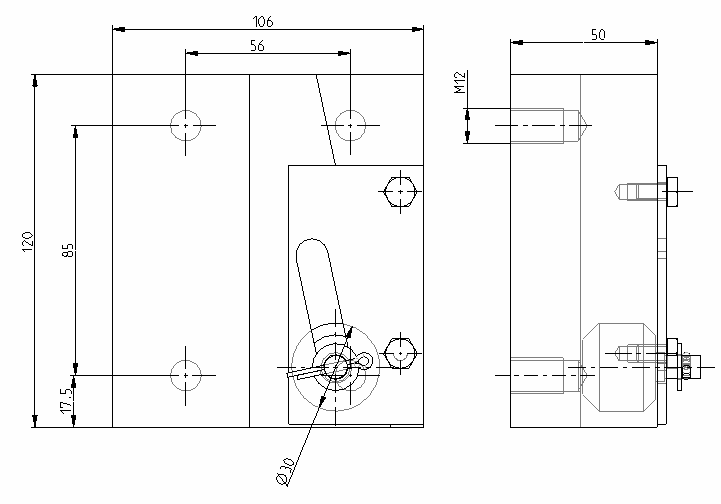 □ 	Mounting screws□ 	Braking roller□ 	Safety gear base□ 	Plate□ 	Bevel□ 	Pulling strap□ 	Guide railSafety gear in idle positionIf the operating linkage is adjusted properly the guide rail □ is freely movable between the safety gear base □ and the braking roller □.Safety gear in blocking positionUpon tripping of the overspeed governor or rupture of the ropes the pulling strap □ is pulled upward by the operating linkage. The braking roller □, which is connected to the pulling strap, is pressed against the guide rail □ via the bevel □ in the safety gear base □. The braking effect is achieved by friction between guide rail, braking roller and safety gear base.The roller is released when the car is moved upward by mean of the lift drive.IMPORTANTThe safety gear transfers braking forces to the lift car. Be aware of the braking forces in interface design.The safety gear must be mounted in pairs. They should be recessed into the structure, otherwise a limit stop shall be provided.Four tapped holes M12 are provided for fixing.The operating linkage is connected with the pulling strap.The knurled braking roller shall be in full contact with the guide rail blade.The distance between the contact area of the safety gear base and the rail blade is to be adjusted to 1,5 mm.WARNINGThe actuating linkage is to be adjusted so that both brake rollers are simultaneously in contact with the guide rail.The position of the safety gear is monitored via a positive-action switch.WARNINGThe actuating linkage is to be adjusted so that both brake rollers are simultaneously in contact with the guide rail.The position of the safety gear is monitored via a positive-action switch.WARNINGPrior to commissioning the safety gearin connection with a slack rope device check whether the slack rope device functions properly and if the safety gear (rotary disc) is connected to the braking linkage.in connection with an overspeed governor check whether this one functions properly, if the safety gear is connected to the overspeed governor and if the generated tractive force corresponds with twice the force required for engaging the safety gear. To check the braking force the safety gear can be tripped at rated speed or overspeed.When the car / counterweight is pulled out of the blocking status, both brake rollers shall return automatically to their idle position.WARNING The safety gear may be operated only in combination with a slack rope device or an overspeed governor.After every braking the safety gear has to be checked by a qualified person.There is to be checked visually whether any changes or dirtying at the braking elements has occurred.The following points are to be rechecked:Excessive wear of the braking rollers and the safety gear baseDeformaitonSmooth runningThe braking marks are to be grinded down.Braking again on a re-grinded braking track is not causing an essential change of the braking force.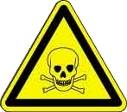 For guide rail lubrication only oil products approved in the type examination certificate shall be used.Use machine oil of viscosity class ISO 68-150 without extreme pressure additive. See mineral oils without additive (for example lubricant C according to DIN 51517, Part 1.) 
Oils for hydraulic aggregates, gears and motors are not suitable for this use.Upon maintenance the safety gear shall be checked for:smooth operationsynchronous operation of the two unitswearrustdirtIf, after a couple of braking tests, the braking rollers or the safety gear base show signs of wear they are to be replaced by qualified persons.Any work upon transport, storage, installation and commissioning as well as (if any) demounting and disposal of a safety gear is to be carried out by qualified persons only.They shall be responsible for proper assembly, transport and installation, and for putting the safety gear into operational condition. If this is not ensured, the manufacturer shall not be held liable for any damages that might occur.Upon transport the safety gear must be protected against:humidityshockdirtfalling-down, etc.EU type-examination certificate and certificate of conformity RF0001EU type-examination certificate and certificate of conformity RF0002	